The U.S. & The World: SS.7.CG.4.3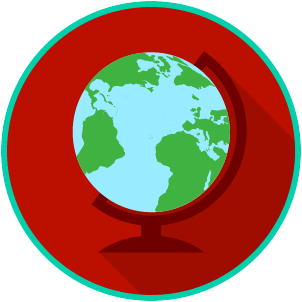 International ConflictsVIDEO VIEWING GUIDE #3Name: 	 Date: 	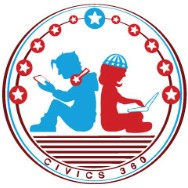 Military Action (Gulf War One and Gulf War Two) Video #3Civics360	©Lou Frey Institute 2017 All Rights Reserved	Florida Joint Center for CitizenshipQuestionList Specific Evidence from the VideoComplete Sentence1. Why did the United States become involved in Gulf War One/The Persian Gulf War?2. What methods did the United States use to deal with the conflict of Gulf War One/The Persian Gulf War?3. What was the outcome of Gulf War One/The Persian Gulf War?4. Why did the United States become involved in Gulf War Two/The Iraq War?5. What methods did the United use to deal with the conflict of Gulf War Two/The Iraq War?6. What was the outcome of Gulf War Two/The Iraq War?